АДМИНИСТРАЦИЯ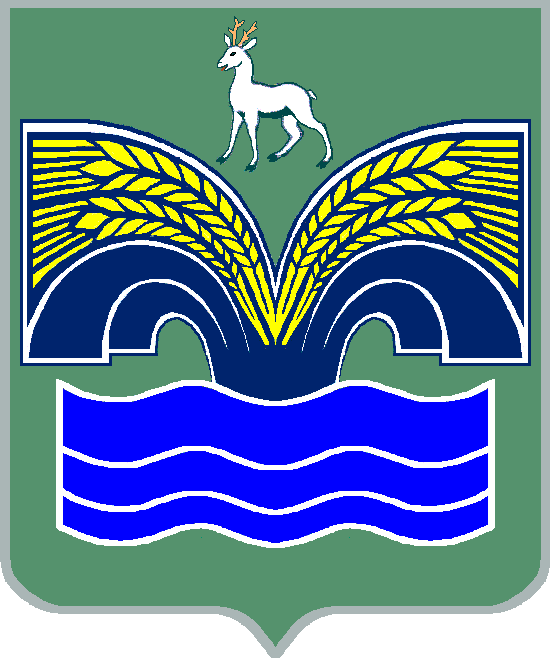 СЕЛЬСКОГО ПОСЕЛЕНИЯ БОЛЬШАЯ КАМЕНКА МУНИЦИПАЛЬНОГО РАЙОНА САМАРСКОЙ ОБЛАСТИПОСТАНОВЛЕНИЕот 7 мая 2018 года № 15О внесении изменений в условия приватизации муниципального имущества, утвержденных  постановлением от 01.03.2018 № 8 «Об условиях приватизации муниципального имущества» В соответствии со статьей 23 Федерального закона от 21.12.2001     № 178-ФЗ «О приватизации государственного и муниципального имущества», протокола рассмотрения заявок на участие в открытом аукционе по извещению 160318/3710997/01, пунктом 3 статьи 66  Устава сельского поселения Большая Каменка муниципального района Красноярский Самарской области, утвержденного решением Собрания представителей муниципального района Красноярский Самарской области от 13.07.2015 № 27,  Администрация сельского поселения Большая Каменка муниципального района Красноярский Самарской области ПОСТАНОВЛЯЕТ:           Внести изменения в условия приватизации, утвержденного постановлением администрации сельского поселения Большая Каменка муниципального района Красноярский Самарской области от 01.03.2018 № 8 «Об условиях приватизации муниципального имущества» следующего содержания:          1. Изменить способ приватизации и осуществить продажу посредством публичного предложения: легкового автомобиля: LADA, 210740, год выпуска: 2009, цвет кузова (кабины): темно-синий, № ПТС: 63 МХ 221440, идентификационный номер (VIN): XТА21074092918648, Модель, № двигателя: 21067, 9262605, Кузов, № XТА210740929186482. Определить минимальную цену предложения (цену отсечения) имущества, указанного в пункте 1 настоящего постановления, при продаже его посредством публичного предложения в размере 15 000 (пятнадцать тысяч) рублей.3. Разместить настоящее постановление на официальном сайте Российской Федерации в сети «Интернет» для размещения информации о проведении  торгов, определенном Правительством РФ (www.torgi.gov.ru),  а также опубликовать настоящее постановление в газете «Красноярский вестник» и на официальном сайте администрации муниципального района Красноярский Самарской области в разделе «поселения/Большая Каменка». Глава сельского поселения 
Большая Каменка                                                                   Матвеев Г.А.